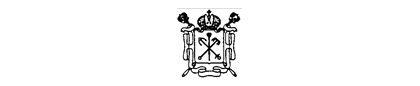 ТЕРРИТОРИАЛЬНАЯ ИЗБИРАТЕЛЬНАЯ КОМИССИЯ № 27РЕШЕНИЕСанкт-ПетербургОб образовании избирательного участка в месте временного пребывания избирателей - Санкт-Петербургском государственном бюджетном учреждении здравоохранения «Городская больница № 26»В соответствии с пунктом 5 статьи 19 Федерального закона 
от 12 июня 2002 года № 67-ФЗ «Об основных гарантиях избирательных прав и права на участие в референдуме граждан Российской Федерации», 
пунктом 1 части 3 статьи 14 Федерального закона от 22 февраля 2014 года №20-ФЗ «О выборах депутатов Государственной Думы Федерального Собрания Российской Федерации», решением Санкт-Петербургской избирательной комиссии от 13 июля 2021 года № 246-13 «О согласовании образования избирательных участков в местах временного пребывания избирателей», Территориальная избирательная комиссия № 27 решила:1. Образовать избирательный участок № 1413 в месте временного пребывания избирателей – Санкт-Петербургском государственном бюджетном учреждении здравоохранения «Городская больница № 26», расположенном по адресу: Санкт-Петербург, ул. Костюшко, д. 2;Направить копию настоящего решения в Санкт-Петербургскую избирательную комиссию.3. Направить копию настоящего решения руководителю 
Санкт-Петербургского государственного бюджетного учреждения здравоохранения «Городская больница № 26».4. Разместить настоящее решение на официальном сайте Территориальной избирательной комиссии № 27 в информационно-телекоммуникационной сети «Интернет».5. Контроль за исполнением настоящего решения возложить 
на председателя Территориальной избирательной комиссии № 27 
Ющенко Л.В.16 июля 2021 года№4-2 Председатель Территориальной избирательной комиссии № 27Л.В. Ющенко Секретарь заседания Территориальной избирательной комиссии № 27В.Н. Тарасов